UNIVERSITETET 
I OSLO Institutt for litteratur, områdestudier og europeiske språk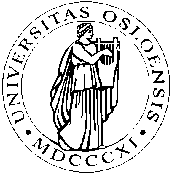 SKOLEEKSAMEN2010/HØST2 siderBokmålEURO1000 - Europa og EU, innføring4 timer									15. desember 2010Ingen tillatte hjelpemidler.Alle svar skal skrives på innføringsark.Oppgaver for alleBesvar en av følgende to oppgaver:1) Diskutér franske, britiske og tyske syn på innføring av en felles valuta i Den europeiske union. I hvilken grad var det intern uenighet i Storbritannia rundt innføringen av Euro?2) Hvorfor ble spørsmålet om en europeisk grunnlov aktualisert på 2000-tallet? Sammenlikn det franske og tyske bidraget til grunnlovens utforming. Hvordan ble grunnlovsforslaget mottatt i Tyskland og Frankrike? Drøft årsakene til at grunnloven ble tatt imot ulikt i de to landene.Oppgaver for studenter med spesialisering Frankrike:Besvar en av følgende to oppgaver:1) Websiden Wikileaks slapp nylig ut en stor mengde dokumenter som bl.a. handlet om hvordan USAs diplomati ser på europeiske ledere. Frankrikes president ble i den sammenheng omtalt som en "keiser uten klær." Slik uttalelse reiser igjen spørsmålet om Frankrikes maktstatus internasjonalt. Fortell hvilke "instrumenter" franskmennene bruker for å beholde eller sikre sin globale stilling og hvilken betydning EU har i en slik strategi. Er Frankrike fortsatt en global aktør?2) EU-landene ble nylig enige om en finansiell redningspakke til Irland. Slik løsning ble tidligere brukt for Hellas, og kan brukes igjen ved behov. I den sammenheng har franske ledere igjen reist spørsmålet om behovet for å opprette en form for økonomisk regjering eller styring for landene som er medlemmer av Eurosonen. Forklar hva franskmennene mener med en slik "økonomisk regjering eller styring" ved å bl.a. skille mellom interne, europeiske og globale dimensjoner.Oppgaver for studenter med spesialisering StorbritanniaBesvar en av følgende to oppgaver:1) EUs felles landbrukspolitikk (CAP) har vært en kilde til mye uenighet mellom Storbritannia og andre EU-land. Det har blitt hevdet at CAP illustrerer hovedtrekkene i hva britene mener er galt med EU. Diskuter hva som menes med dette ved hjelp av følgende fire stikkord: subsidier, byråkrati, overnasjonal myndighet og det innadvendte Europa.2) EU-skepsis har vært et tilbakevendende trekk i britiske partier. Gi en kort sammenligning av EU-skepsis i Labour tidlig på 1980-tallet og i Det konservative partiet på 1990-tallet. Hva var hovedpunktene i motstanden i hver av disse to periodene? Gi til slutt en diagnose av dagens EU-debatt i Det konservative partiet. Hva er hovedposisjonene, og hvor stor splittelse preger partiet i dag?Oppgaver for studenter med spesialisering TysklandBesvar en av følgende to oppgaver:1) Hva innebar innføringen av Euro og etableringen av vekst- og stabilitetspakten for Tyskland? Hvilke tiltak måtte i den sammeheng iverksettes for å bevare ”Modell Tyskland” konkurransedyktig.2) Hvilken innflytelse har de tyske delstatene (Bundesländer) i Europa? Diskuter også deres forhold til den nasjonale regjeringen.Oppgaver for studenter med spesialisering Sentral-Europa og BaltikumBesvar en av følgende to oppgaver:1) Selv om Polen ofte blir framstilt som et land som motsetter overnasjonalitet i EU, har landet likevel fordeler av en felles europeisk politikk på ulike områder. Diskuter Polens syn på overnasjonalitet i forhold til sikkerhetspolitikk, energipolitikk, landbrukspolitikk, flyt av arbeidskraft.2) Hva var annerledes med EU-utvidelsen i 2004 sammenliknet med tidligere utvidelser? Det ble spådd før utvidelsen i 2004 at de nye medlemmene vil bli svært brysomme. Har denne spådommen inntruffet? Forklar og begrunn svaret ditt. Hvis du ønsker begrunnelse: Ta kontakt med din faglærer på e-post innen 1 uke etter at sensuren er kunngjort i StudentWeb. Oppgi navn og kandidatnummer. Sensor bestemmer om begrunnelsen skal gis skriftlig eller muntlig.